TitleFirst NameLast NamePhotographPhotographNameMs.PRIYANKACHAKRABORTY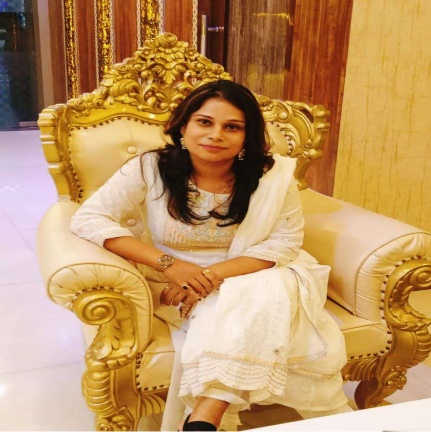 DesignationASST. PROFESSORASST. PROFESSORASST. PROFESSOREducational QualificationM.Sc., B.Ed.CSIR-UGC NET (LS) AIR-19M.Sc., B.Ed.CSIR-UGC NET (LS) AIR-19M.Sc., B.Ed.CSIR-UGC NET (LS) AIR-19Date of Joining09-09-201309-09-201309-09-2013DepartmentZOOLOGYZOOLOGYZOOLOGYAddressAddressAddressAddressLocalASHRAM PARA, SILIGURI-01ASHRAM PARA, SILIGURI-01ASHRAM PARA, SILIGURI-01Permanent-DO--DO--DO-Phone NumbersPhone NumbersPhone NumbersPhone NumbersPANOfficeNANANACell Phone8250806517EmailPriyanka.nbsxc@gmail.comPriyanka.nbsxc@gmail.comPriyanka.nbsxc@gmail.comPriyanka.nbsxc@gmail.comPriyanka.nbsxc@gmail.comFaxNANANANANATeaching Experiences (Present & Previous)11YEARS11YEARS11YEARS11YEARS11YEARSResearch InterestsECOLOGY AND TOXICOLOGYECOLOGY AND TOXICOLOGYECOLOGY AND TOXICOLOGYECOLOGY AND TOXICOLOGYECOLOGY AND TOXICOLOGYAwardsI have qualified CSIR-UGC NET (LS) June, 2021 (AIR-19) in Life sciences.I have been awarded with HRISHIKESH ROY SCHOLARAWARD in the year 2009 for obtaining highest marks in B.Sc. from Siliguri College.ADMINISTRATIVE RESPONSIBILITIESMEMBER OF IQACSELECT PUBLICATIONSSELECT PUBLICATIONSSome Major Research Articles In JournalsPal, J., Chakraborty, P., Lohar, M. S., Bhutia, D., and Rai, B.K.,“Assessment of Insecticide Residues in River Tepu and Deomani of Terai Region, North Bengal and Study of Cytochrome P450 in Fish,Channapunctatus(Bloch).”Recent  Advances  in  AnimalScience Research, 2011 (VIB) 727-734.